 СРО  РЕГИОНАЛЬНАЯ АССОЦИАЦИЯ «СТРОИТЕЛИ ТПП РБ» ПРОТОКОЛ № 38Правления  СРО Региональной ассоциации «Строители ТПП РБ»Дата заседания: «27» сентября     2018г.Место заседания: г. Улан-Удэ, ул. Ленина, 25.Время начала заседания: «10» часов «00» минут Время окончания заседания: «10» часов «20» минут.Форма: очная.Присутствовали члены Правления Региональной ассоциации «Строители ТПП РБ» (далее – Ассоциация): Гусляков В.А., Доржиев Г.Ю., Батуев В.Б., Хусаев В.Л., Байминов В.Н.,  Гармаев А.Б., Степанов М.Ю., Батодоржиев В.В.,  Матхеев С.С.  Отсутствовали: -Михеев А.ТКворум для проведения заседания Правления  СРО РА «Строители ТПП РБ» имеется, Правление правомочно принимать решения.Приглашенные лица:Исполнительный директор Ассоциации Елисафенко Владимир Леонидович;Секретарь заседания Правления   Кочетова Лидия ВасильевнаПОВЕСТКА ДНЯ ЗАСЕДАНИЯ ПРАВЛЕНИЯ:Исключение организаций:-  ООО « ПГС-Монтаж» -Директор   Трофимов  А.А. ( ИНН 0323339560)- ООО « СК Групп»  Генеральный директор  Толмачев В.М. ( ИНН 0323399008)из состава СРО РА «Строители ТПП РБ на основании заявлений  о добровольном  выходе из состава СРО.По вопросу   повестки дня :Слушали   Исполнительного директора  СРО РА «Строители ТПП РБ»  Елисафенко  В.Л , который сообщил, что в Исполнительную дирекцию СРО  поступили   заявления от Директора ООО « ПГС -Монтаж» Трофимова А.А. и Генерального директора ООО «СК Групп»    Толмачева В.М. о  намерении добровольного прекращения членства в СРО РА «Строители ТПП РБ». Решили по  вопросу:Удовлетворить  просьбы  Директора ООО « ПГС -Монтаж» Трофимова А.А. и Генерального директора ООО «СК Групп»    Толмачева В.М  об исключении  организаций  ООО « ПГС-Монтаж» и ООО «СК Групп»  из состава в СРО РА «Строители ТПП РБ. Внести соответствующие  изменения в реестр   Саморегулируемой организации.Голосование : «За»-9, «против»-нет , «воздержался»-нет.Решение принято единогласно.Повестка дня исчерпана. Предложений и дополнений в повестку дня собрания не поступило. Заседание Правления объявляется закрытым.Исполнительный директор                                   Елисафенко В.Л.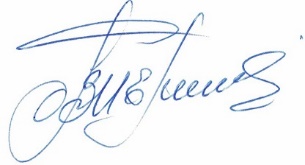 Секретарь заседания Правления                                                       Кочетова Л.В. .г. Улан-Удэ, ул. Ленина, д. 25, тел. 8(3012) 21-55-88,( 89021)642246;  e-mail: sro@tpprb.com